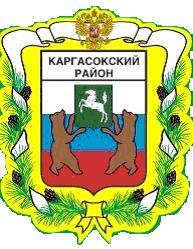 МУНИЦИПАЛЬНОЕ ОБРАЗОВАНИЕ «Каргасокский район»ТОМСКАЯ ОБЛАСТЬАДМИНИСТРАЦИЯ КАРГАСОКСКОГО РАЙОНА19.11.2020                                                                                                    № 584с. КаргасокГлава Каргасокского района                      	           	                А.П. АщеуловРАСПОРЯЖЕНИЕО внесении изменений в распоряжение Администрации Каргасокского района от 28.09.2017 № 451 «Об утверждении состава комиссии по проведению аукционов по продаже земельных участков или аукционов на право заключения договоров аренды земельных участков»В связи с кадровыми изменениямиВ связи с кадровыми изменениямиВ пункте 1 распоряжения Администрации Каргасокского района от 28.09.2017 № 451 «Об утверждении состава комиссии по проведению аукционов по продаже земельных участков или аукционов на право заключения договоров аренды земельных участков» слова «Петруненко Ирина Анатольевна» заменить словами «Демидик Екатерина Михайловна».2. Настоящее распоряжение вступает в силу со дня его официального опубликования в установленном порядке.Е.М. Демидик8(38253)21809